Kultura MezopotámieJazyk, písmo, literaturaKlínové písmo – 4. tis. let př.n.l.Písemné památky – Aššurbanipalova knihovnaEpos o Gilgamešovi – hrdinný epos o smyslu životaVzdělanost a vědaDomy tabulek - školyPsaní, čtení, matematika, přírodopis, zeměpis, cizí jazykyAstronomie – zatmění Slunce a MěsíceMatematika – desítková i šedesátinná soustavaUmění a architekturaReliéfyBarevné cihlyVelkolepá města – Babylon, Ninive (hradby, brány, paláce)Zikkuraty – stupňovité stavby s chrámem na vrcholu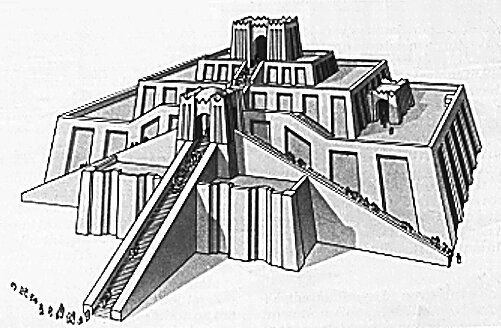 